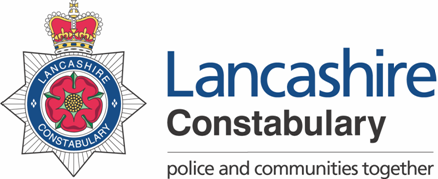 ROLE PROFILEPlease note the link will provide information about all competency levels however you should refer to the level indicated above. The levels are progressive so for example if level 2 is applicable all the areas in Level 1 & 2 in that competency area would apply to the role.Please note that the use of the terms “Assessment & Interview” is based upon candidates being successfully short-listed. In addition, the Division reserves the right to select the most suitable candidate based upon any combination of assessments that is deems appropriate.	 			     			 Date last updated: February 2021LANCASHIRE CONSTABULARYDigital Engagement Operator JE1940PROGRESSION ARRANGEMENTSThe following arrangements are subject to the needs of the post and not the post holder.These progression arrangements do not prevent management seeking authority to appoint at any spinal point in the grade range subject to the individual meeting the progression arrangements.It is the post-holders responsibility to apply for progression. A post holder must complete the Application for Progression Form and provide evidence that they have achieved the necessary competence under each of the criteria outlined in the progression arrangements below.LC 4 	-	On appointment LC 5     -	Post holders can apply to progress to LC 5 when they can demonstrate:Successful completion of the probationary periodCompetence in answering 999 emergency calls in line with policy and national standards Competence in processing social media enquiries in line with policy and providing regular social media content to keep the channels updated and maintain the Constabulary’s social media feedsCompetence in accurately recording and processing incidents reported on-line, in line with policy and national standards.Performance will be assessed by First Line Managers and evidenced through the PDR process.							Last Updated: 30 June 2020Post Title:Digital Engagement  Operator Digital Engagement  Operator Grade:LC4-5 (progression arrangements apply)JE: 1940Location:Headquarters Headquarters Responsible to:Digital Engagement Supervisor Digital Engagement Supervisor Job Purpose:To be responsible for providing a 24/7 digital online service to the public and partner agencies who contact Lancashire police via the available online services, ensuring all enquiries are processed within agreed timescales, whilst retaining the flexibility to support operational or organisational requirements as necessary.  To be part of a multi skilled digital engagement team within the police control room, supporting Lancashire police when dealing with live time incidents, and ongoing social media campaigns. Key Responsibilities:This is not a comprehensive list of all the tasks which may be required of the post holder. It is illustrative of the general nature and level of responsibility of the work to be undertaken.To provide an efficient online digital service 24/7 and process all online contacts received within the outlined timeframes. To efficiently cover all roles that are defined within the digital engagement team roles and responsibilities.        Provide an excellent customer service, whilst upholding the professional standards outlined by Lancashire constabulary.Accurately assess, record and retrieve information in conjunction with local/ force and national policies. Grade, manage and resolve incidents in line with current Force policies, alerting the relevant supervision i.e. control room supervision/FIM of any serious/critical incidents where necessaryProvide advice and guidance to departments in respect of online contact and services available within the force. To provide regular content to keep the Constabulary’s digital and social media channels updated and to help maintain the Constabulary’s website and social media feeds.To provide support to the corporate communications department as per current practices/processes and at times of high demand, and help maintain the Constabulary’s website and social media feeds. Have the ability to remain flexible and support divisional staff in the event of digital engagement opportunities. Participate in the development of the role of the Digital Engagement Police Control Room Operator, and the enhancement/development and improvement of working practices. Support the force control room in taking 999 calls in event of a significant incident/unusual period of high demand. Ensure correct use and maintenance of equipment and bring any faults/shortfalls to the attention of the Team Leader or other agency, as appropriateAware of the Data Protection Act 1998, Computer Misuse Act 1991 and the disclosure rules regarding incident logs and other records and their use as evidence in court and their implications in your roleTo carry out any other duties which are consistent with the nature, responsibilities and grading of the postBehaviours :Behaviours :Behaviours :The Competency and Values Framework (CVF) has six competencies that are clustered into three groups. These competencies will be incorporated into the interview stage of the selection process.For more details on these competencies please follow the link provided.https://profdev.college.police.uk/competency-values/This role is required to operate at or be working towards the levels indicated below:The Competency and Values Framework (CVF) has six competencies that are clustered into three groups. These competencies will be incorporated into the interview stage of the selection process.For more details on these competencies please follow the link provided.https://profdev.college.police.uk/competency-values/This role is required to operate at or be working towards the levels indicated below:The Competency and Values Framework (CVF) has six competencies that are clustered into three groups. These competencies will be incorporated into the interview stage of the selection process.For more details on these competencies please follow the link provided.https://profdev.college.police.uk/competency-values/This role is required to operate at or be working towards the levels indicated below:Resolute, compassionate and committedResolute, compassionate and committedResolute, compassionate and committedBehaviourLevelTo be Identified byWe are emotionally aware1InterviewWe take ownership1InterviewInclusive, enabling and visionary leadershipInclusive, enabling and visionary leadershipInclusive, enabling and visionary leadershipWe are collaborative1InterviewWe deliver, support and inspire1InterviewIntelligent, creative and informed policingIntelligent, creative and informed policingIntelligent, creative and informed policingWe analyse critically1InterviewWe are innovative and open minded2InterviewValues :Values :All roles are expected to know understand and act within the ethics and values of the Police Service. These will be assessed within the application/assessment or interview stage of the recruitment/selection process.All roles are expected to know understand and act within the ethics and values of the Police Service. These will be assessed within the application/assessment or interview stage of the recruitment/selection process.IntegrityImpartialityPublic ServiceTransparencyQualification Qualification Qualification EssentialDesirableTo be identified byIntermediate typing/word processing/audio qualification i.e. RSA II, ULCI III, IBT2, ECDL &/or ability to type at 35 wpmApplication Form/Assessment Customer Service Qualification or proof of attending an in-house training course in customer serviceApplication Form English GCSE C or above or equivalent demonstrable experienceApplication FormKnowledge / ExperienceKnowledge / ExperienceKnowledge / ExperienceExperience of working in a Customer Service role and providing customer advice in a busy environmentApplication Form/ Interview Experience of inputting, updating and maintaining computerised and manual filing/recording systems	Experience of interrogating computer systems to produce reports and management informationApplication Form/InterviewExperience of producing accurate written information and demonstrate a high level of attention to detailApplication Form/Interview Experience of maintaining strict confidentiality, using tact and diplomacy where applicableExperience of communicating in a minority ethnic language i.e. Gujurati, Urdu or BengaliApplication Form/ Interview To have previous online digital working experience or equivalent knowledge Maximising the potential of Digital and Social media, including updating and editing internet sites.Application Form/Interview     OtherOtherOtherAn acceptable level of sickness absence in accordance with the Constabulary’s Attendance Policy.Attendance to be checked post interview by Recruitment for internal staff, via references for external applicants